Level I assignment/Extra CreditConcept:  Working with TEXT to create EMPHASISPick a meaningful, positive, and encouraging quote.  For example:-"Those who stand for nothing fall for anything."
Alexander HamiltonBoth quotes deliver the same message but with slightly different wording.  You, as high school students are faced with important decisions that define your character on a daily basis.  You can decide to help someone, or walk by them.  You can stand up for someone, or join your peers who tease or exclude another student.  You can choose to speak up in a debate in class, or watch others participate.What words stand out to you in your quote?   How can you emphasize those words?Assignment: Choose a quote.  Browse online or use one of your favorites.Create an 11 x 17” poster (portrait or landscape) in Adobe PhotoshopLimit yourself to no more than 3 different fontsUse size, color, style, and/or font to create emphasis on certain parts of the quote. This should be a visually powerful poster.No more than 75% of the poster may be filled with color/ink from the printerYou must incorporate at least one photograph or designPay attention to text alignment Examples of text focused posters: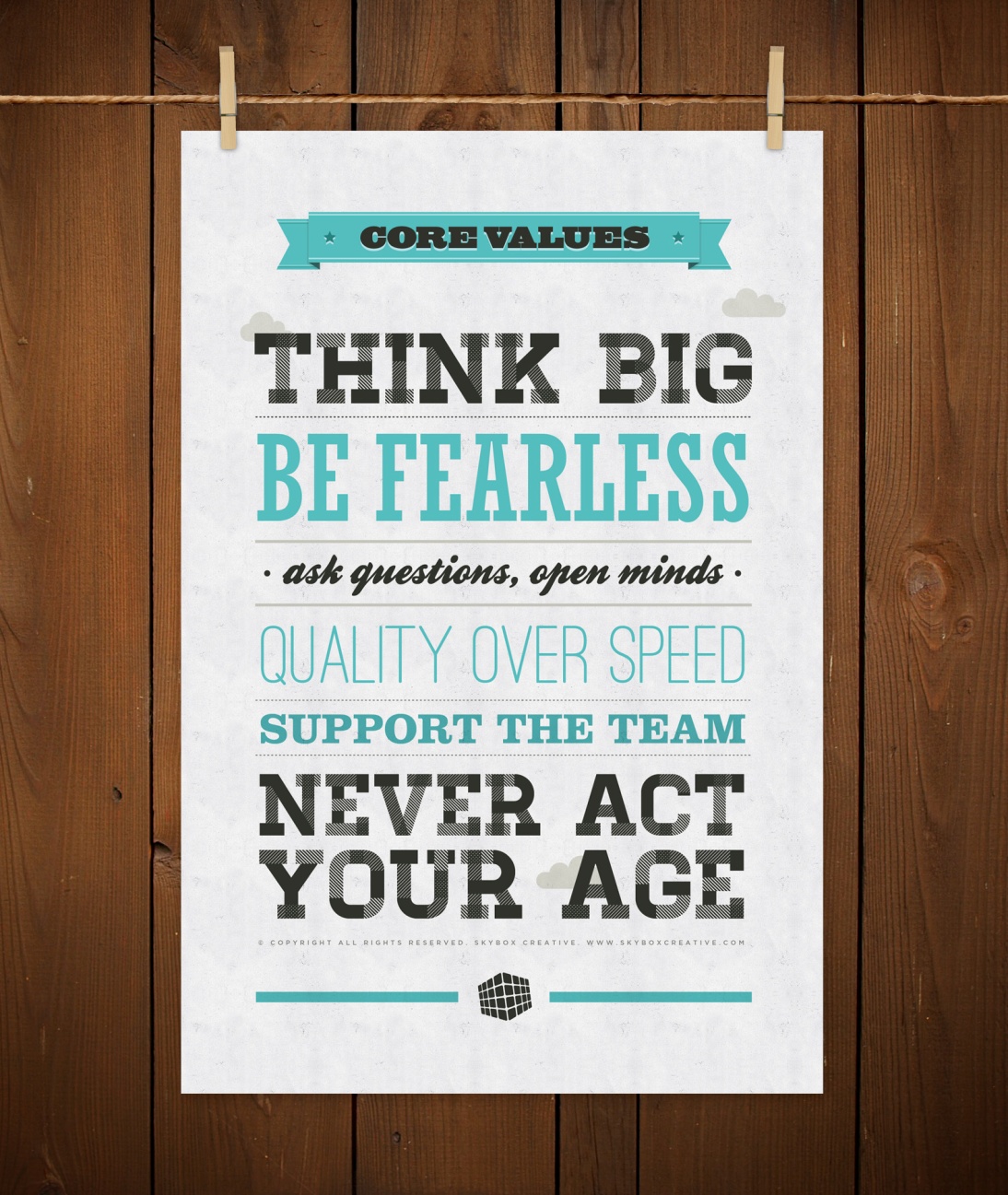   Using perspective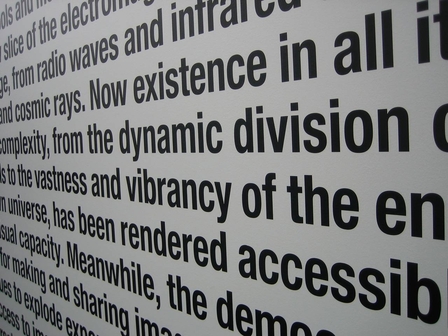   Using visual symbols to direct the eye 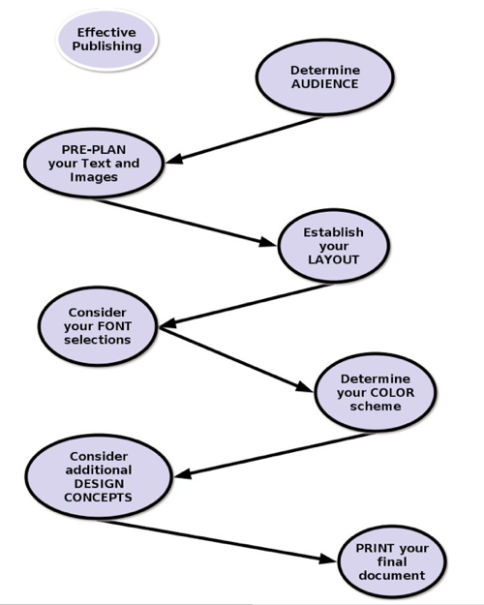 Size, color, style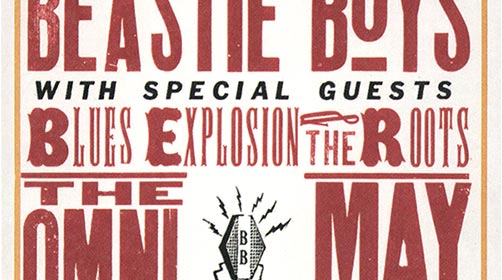   Space and arrangement 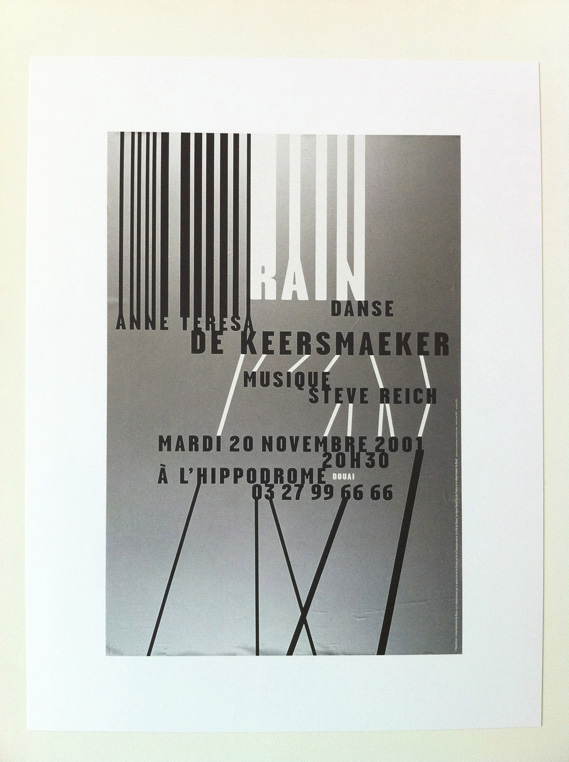   Color, style, line spacing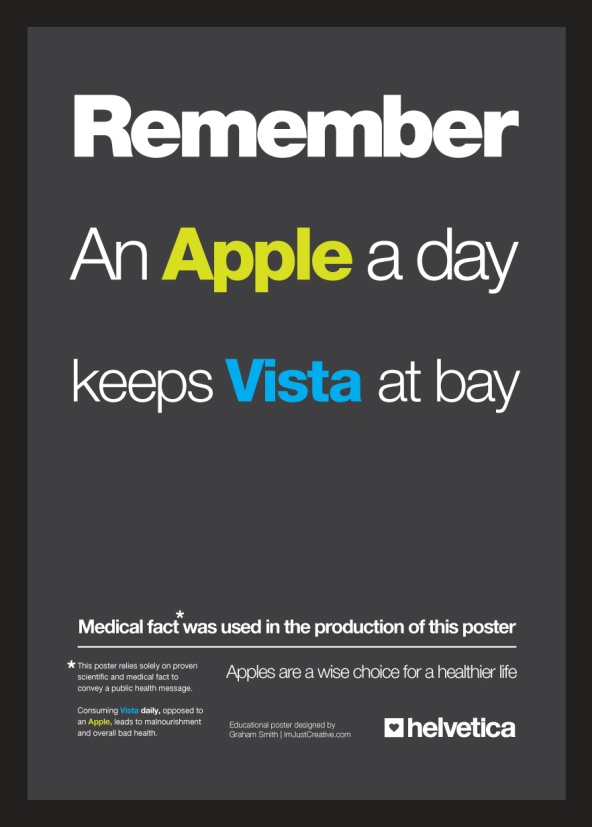   Text box orientation/diagonals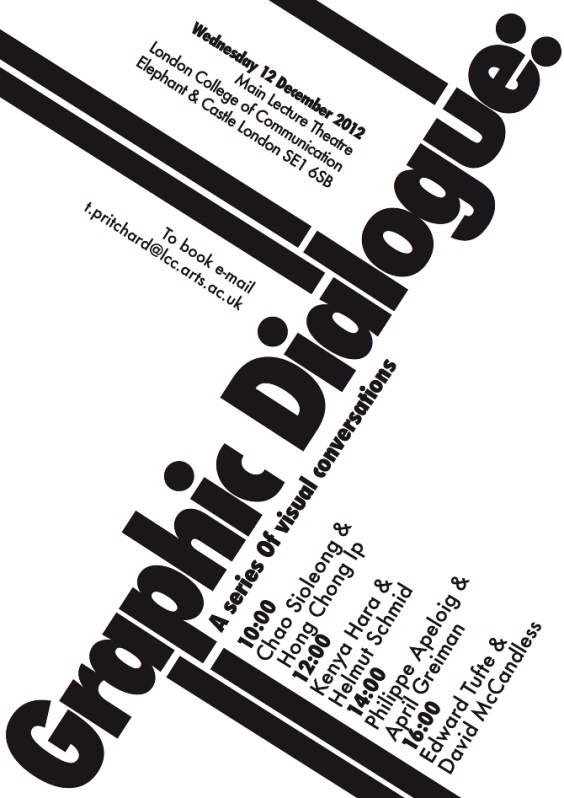   Alignment, font and style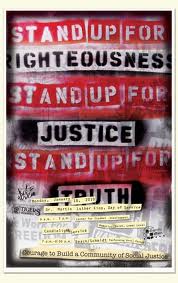 